Ev.č. 23/164-0
Čj. 36572/2023-UVCR-24Smlouva o dílo„Dodávka technologie vytápění a ohřevu teplé vody včetně instalace do kotelny v budově Strakovy akademie“uzavřená podle zákona č. 89/2012 Sb., občanský zákoník, ve znění pozdějších předpisů (dále jen „občanský zákoník“), a dle zákona č. 121/2000 Sb., zákona o právu autorském, o právech souvisejících s právem autorským a o změně některých zákonů, ve znění pozdějších předpisů, (dále jen „autorský zákon“)Smluvní stranyČeská republika - Úřad vlády České republikykterou zastupuje:	Ing. Tomáš Štainbruch, MBA, ředitel Odboru správy nemovitosti, na základě vnitřního předpisukontaktní osoba:	xxxxxxxxxxx, tel.: xxxxx, e-mail: xxxxx	se sídlem:	nábřeží Edvarda Beneše 128/4, 118 01 Praha 1 - Malá StranaIČO:	00006599DIČ:	CZ00006599bankovní spojení:	ČNB Praha, účet č.: 4320001/0710(dále jen „Objednatel“)aSYSTHERM s.r.o.kterou zastupuje:	Jan Kazda, jednatelkontaktní osoba:	xxxxxxxxxxxx, tel.: xxxxx, e-mail: xxxxxse sídlem:	K Papírně 172/26, Bukovec, 312 00 PlzeňIČO:	648 30 454DIČ:	CZ64830454bankovní spojení:	ČSOB, a.s. účet č.: 171947450/0300Společnost je zapsaná v obchodním rejstříku u Krajského soudu v Plzni, spisová značka C7202 (dále jen „Zhotovitel“)uzavřely na základě rozhodnutí Zadavatele o výběru dodavatele v zadávacím řízení na veřejnou zakázku na služby s názvem „Dodávka technologie vytápění a ohřevu teplé vody včetně instalace do kotelny v budově Strakovy akademie “ (dále jen „veřejná zakázka“) zadávanou v otevřeném nadlimitním řízení podle § 56 zákona č. 134/2016 Sb., o zadávání veřejných zakázek, ve znění pozdějších předpisů (dále jen „ZZVZ“), sp. zn. 36572/2023-UVCR ve smyslu podmínek 
a ustanovení uvedených v kompletní zadávací dokumentaci a v souladu s nabídkou Zhotovitele níže uvedeného dne, měsíce a roku v souladu s § 2586 a násl. občanského zákoníku smlouvu o dílo (dále jen „Smlouva“). PŘEDMĚT SMLOUVYPředmětem plnění je dodávka technologie a modernizace kotelny (vytápění a ohřev teplé užitkové vody – TUV) Strakovy akademie v režimu Design & Build. (dále jen „Dílo“). Předmět plnění se sestává ze tří etap:Etapa č. 1 Výrobní projektová dokumentace: Zpracování výrobní projektové dokumentace dle technických parametrů specifikovaných v příloze č. 1 a 2 Smlouvy, s přihlédnutím k technickým možnostem plynoucím ze stávajícího stavu kotelny a systému popsaného v příloze č. 3 Smlouvy, včetně položkového rozpočtu. Součástí zpracování dokumentace bude také stavební inženýring. Výrobní dokumentace může být rozdělena na 2 části, a to na část „ohřev TUV“ (tepelné čerpadlo) a na část „výměna kotlů“. V konečném výsledku však finální výstup jako celek musí splňovat veškeré technické parametry a požadavky stanovené v přílohách č. 1, 2 a 3 smlouvyEtapa č. 2 Realizace díla: Demontáž a odstranění stávajících systémů vytápění 
a ohřevu TUV, včetně likvidace odpadu, realizace díla dle výrobní projektové dokumentace a dle smluvního harmonogramu. Součástí této části díla bude i uvedení nové kotelny do zkušebního provozu, po skončení a vyhodnocení zkušebního provozu uvede zhotovitel dílo do trvalého provozu. Realizaci lze rozdělit na 2 části, a to na část „ohřev TUV“ (tepelné čerpadlo) a na část „výměna kotlů“. V konečném výsledku však finální výstup jako celek musí splňovat veškeré technické parametry a požadavky stanovené v přílohách č. 1, 2 a 3 smlouvyEtapa č. 3 Servis díla: Servis Díla po dobu pěti leté záruční doby, kdy součástí ceny jsou VEŠKERÉ práce a náhradní díly, které budou pro servis a opravu po celou dobu záruky potřebné. Součástí ceny je také závěrečná technická prohlídka celého systému před koncem záruční doby a výměna komponent, které lze považovat za běžné spotřební prvky s krátkou životností. Závazným podkladem pro vlasní relizaci díla jsou tyto dokumenty (dále dohromady také jen „Požadavky objednatele“):Modernizace kotelny ve Strakově akademii. Technická část zadání pro výběr zhotovitele v režimu Design-build“ zpracovaná společností Aplika s.r.o., datum zpracování 01/2023 (příloha č. 1 Smlouvy)Návrh technického řešení modernizace kotelny ve Strakově akademii, Návrh energeticky úsporného technického řešení koncepce vytápění zpracovaný společností Aplika s.r.o., datum zpracování 12/2022 (příloha č. 2 Smlouvy)Návrh technického řešení modernizace kotelny ve Strakově akademii, posouzení stávajícího stavu kotelny“ zpracovaná společností Aplika s.r.o., datum zpracování 10/2022 (příloha č. 3 Smlouvy)ZÁVAZKY STRANZhotovitel se za podmínek stanovených  Smlouvou zavazuje provést na svůj náklad a na své nebezpečí, v rozsahu a za podmínek dohodnutých v této Smlouvě a v souladu s obecně závaznými právními předpisy Dílo a toto Dílo předat Objednateli.Objednatel se za podmínek stanovených touto Smlouvou zavazuje Dílo od Zhotovitele převzít a zaplatit Zhotoviteli Cenu díla (jak je definována v příloze č. 4 této Smlouvy), jakož i poskytnout Zhotoviteli při provádění Díla potřebnou součinnost.Materiály, výrobky, zařízení a řešení, které jsou uvedeny v Požadavcích objednatele společně s uvedením jejich značek, typu a odpovídajícího popisu pouze určují úroveň a kvalitu Díla očekávanou Objednatelem. Zhotovitel zaručuje, že veškeré zařízení dodané a nainstalované v souladu s Požadavky objednatele bude nové, v požadované kvalitě a bez jakýchkoliv výrobních vad a nedostatků nebo vad a nedostatků způsobených Zhotovitelem, jeho zaměstnanci a dodavateli. Zhotovitel může používat jiné značky a typy nežli ty, které jsou uvedeny v Požadavcích objednatele, ale musí na základě své výrobní projektové dokumentace vzešlé z Etapy č. 1 před jejich použitím prokázat, že materiály, výrobky a zařízení, která navrhuje použít, mají charakteristiky a vlastnosti minimálně srovnatelné (ekvivalentní) nebo lepší s referenčními materiály, výrobky a zařízeními uvedenými v Požadavcích objednatele. V případě splnění výše uvedeného musí Objednatel s jejich použitím vyslovit písemný souhlas. Dílo musí být provedeno v souladu s právními předpisy, normami a nařízeními platnými v České republice s důrazem zejména na zabezpečení požadavků požární bezpečnosti, hygienických předpisů a bezpečnosti práce a ochrany zdraví a energetické efektivitě Díla.Všechny materiály, výrobky a zařízení použité při provedení Díla musí mít platné atesty a osvědčení pro používání v České republice (platné nejméně jeden rok po předání a převzetí Díla do trvalého provozu). Zhotovitel tyto doklady dodá, bude je archivovat a předá Objednateli při Předání a převzetí Díla do trvalého provozu.Zhotovitel je při provádění Díla povinen jednat v souladu s příslušnými nařízeními a technologickými pokyny dodavatelů materiálu, výrobků, zařízení.Očekává se, že Zhotovitel je dokonale seznámen s normami, předpisy a nařízeními platnými v České republice, které se vztahují na provádění Díla. Nabídka předložená Zhotovitelem bere v úvahu všechny dopady spojené s aplikací norem, právních předpisů a nařízení platných v den uzavření Smlouvy o Dílo. Zhotovitel tudíž nemůže na Objednateli požadovat, aby dodatečně přistoupil na zvýšení ceny Díla z důvodu, že Zhotovitel musí měnit celé nebo část konstrukce, řešení, výrobku nebo zařízení uvedených v nabídce anebo musí přidat konstrukci, řešení, výrobek a zařízení navíc ve srovnání s Požadavky objednatele tak, aby Dílo bylo v souladu s příslušnými normami (ČSN, EN, příp. dotčené oborové normy), předpisy a nařízeními platnými v České republice.Zhotovitel může pro provedení Díla navrhnout a použít jen takové materiály, výrobky, zařízení a řešení, jejichž vlastnosti z hlediska způsobilosti Díla pro navržený účel zaručují, že zhotovené Dílo při správném provedení a běžné údržbě po dobu předpokládané existence splní požadavky na mechanickou pevnost a stabilitu, požární bezpečnost, hygienu, ochranu zdraví a životního prostředí, bezpečnosti při užívání, ochranu proti hluku a na úsporu energie.Vlastnosti výrobků pro stavbu mající význam pro výslednou kvalitu Díla musí být ověřeny podle zvláštních předpisů (např. prohlášení Zhotovitele o shodě s ustanovením zákona č. 22/1997Sb. o technických požadavcích na výrobky; změny a doplnění některých zákonů).Úroveň kvality dodávek a prací, spolehlivosti, bezpečnosti a pojištění stavebních konstrukcí nebo zařízení nemůže být v žádném případě snížena použitím výše uvedených norem nebo předpisů, které by mohly být méně přísné než požadavky uvedené v Požadavcích objednatele. Požadavky objednatele stanoví minimální požadovanou úroveň Díla.Při předání a přejímce Díla musí Zhotovitel Objednateli předat osvědčení o celkovém vyhovujícím stavu materiálů, výrobků, zařízení, konstrukcí a řešení vypracované příslušným oprávněným revizním technikem, ve kterém je detailně upřesněn soubor dotčených materiálů, výrobků, zařízení, konstrukcí a řešení.Zhotovitel je povinen respektovat rozměry (půdorysné i výškové), materiály podlah, stěn a stropů a navržená užitná zatížení technických a ostatních místností, v nabídce byla vzata v úvahu všechna omezení prostoru, materiálu a zatížení dle Požadavků objednatele a to i včetně montážních cest potřebných k transportu, namontování a výměně materiálů, výrobků a zařízení.ETAPA č. 1 - Výrobní projektová dokumentace DílaZpracování výrobní projektové dokumentace Díla (dále také jen „PD“) dle technických parametrů specifikovaných v Požadavcích objednatele, včetně položkového rozpočtu v podrobnosti dle vyhlášky č. 169/2016Sb., v platném znění, o stanovení rozsahu dokumentace veřejné zakázky na stavební práce a soupisu stavebních prací, dodávek a služeb s výkazem výměr. Součástí PD bude projekt stavebně technického návrhu rekonstrukce prostor kotelny, včetně statického posouzení, projekt systému vytápění, projekt tepelného čerpadla pro ohřev TUV, projekt měření a regulace (dále také jen MAR), projekt silnoproudu a všech dalších doprovodných profesí, které budou potřeba pro realizaci díla. Tato dokumentace bude odsouhlasena zadavatelem, případně jím pověřenou osobou. Součástí zpracování PD bude také inženýrská činnost, zahrnující zejména konzultace a zajištění potřebných vyjádření, stanovisek a případně rozhodnutí všech dotčených orgánů a organizací státní správy a správců infrastruktury (dále jen DOSS). Výrobní dokumentace může být rozdělena na 2 části, a to na část „ohřev TUV“ (tepelné čerpadlo) a na část „výměna kotlů“. V konečném výsledku však finální výstup jako celek musí splňovat veškeré technické parametry a požadavky stanovené v přílohách č. 1, 2 a 3 smlouvy.Obecné požadavky na PDZhotovitel vypracuje PD a bude za ni zodpovědnýPD musí být zpracována kvalifikovanými projektanty, členové týmu se na tvorbě PD musí aktivně podílet.Dokumentace zhotovitele bude navržena v souladu s Požadavky objednatele.Kontrole a schválení Objednatelem podléhají všechny zhotovitelem vytvořené Dokumenty (dokument je každý samostatný díl PD) v rámci PD a realizace díla. Dokumenty budou předkládány v digitální podobě v otevřeném a uzavřeném formátu. Budou předkládány v konceptu k připomínkovému řízení a následně po vypořádání připomínek v čistopise. Čistopisy dokumentu budou vydávány také v listinné podobě.Každé z „kontrolních období“, tedy doba, kterou Objednatel potřebuje ke kontrole dokumentu, nepřesáhne 10 dnů, počítáno od data, kdy objednatel dokument obdrží. Předložením dokumentu zhotovitel deklaruje připravenost dokumentu jak ke kontrole 
a schválení, tak k použití, případně uvede, že dokument odpovídá Požadavkům objednatele, nebo rozsah, v němž jim neodpovídá.Jestliže objednatel v kontrolním období oznámí Zhotoviteli, že Dokument zhotovitele neodpovídá Požadavkům objednatele (v rozsahu, který se uvede), bude dokument opraven, znovu předložen a zkontrolován a schválen, v souladu s tímto článkem a v novém kontrolním období o délce 10 dnů na náklady Zhotovitele. V případě, že předložená dokumentace není schválena z důvodu nesplnění technických parametrů 
a kritérií plynoucí z příloh č. 1, 2, 3 a podmínek plynoucích z článku 3 smlouvy o dílo, nemá zhotovitel nárok na prodloužení termínu (milníku a) a c)). Dokument objednatel schválí bez výhrad, nebo s výhradami, které je zhotovitel povinen respektovat, nebo není dokument objednatelem schválen.Realizace této části Stavby nezačne, dokud Objednatel neschválí Dokument zhotovitele.Jestliže si Zhotovitel přeje modifikovat některý Dokument zhotovitele, který byl dříve předložen ke kontrole a schválení, oznámí to Zhotovitel Objednateli. Poté Zhotovitel předloží Objednateli revidované dokumenty v souladu s výše uvedeným postupem.Jakékoli schválení, nebo souhlas, nebo kontrola (podle tohoto článku nebo jinak), nezbavuje zhotovitele žádné povinnosti nebo odpovědnosti.PD se pro účely této smlouvy rozumíNabídka zhotovitele na plnění veřejné zakázky.Ostatní technické dokumenty Zhotovitele, zahrnující zejména (pokud bude vyžadováno):Projektovou dokumentaci nutnou pro povolení/ohlášení Stavby, tedy dokumentaci pro stavební povolení (DSP) pro řízení o změně Stavebních povolení vypracovanou v souladu se Smlouvou, zejména s Požadavky objednatele v uzavřených a otevřených formátech, podrobnost dokumentace se řídí příslušnou přílohou vyhlášky 499/2006Sb., v platném znění, o dokumentaci staveb.Projektovou dokumentaci pro provádění stavby (DPS) jednotlivých stavebních objektů podle Požadavku objednatele, podrobnost dokumentace se řídí dle vyhlášky 
č. 499/2006Sb., v platném znění, o dokumentaci staveb  a  č. 169/2016Sb., v platném znění, o stanovení rozsahu dokumentace veřejné zakázky na stavební práce a soupisu stavebních prací, dodávek a služeb s výkazem výměr.Zhotovitelem bude vyhotovena též realizační, dodavatelská a výrobní dokumentace pro realizaci díla.Dokumenty související s realizací stavby (Realizační dokumentace stavby, Výrobně-technická dokumentace jako jsou Technologické postupy, Technologické předpisy, Dílenské výkresy, Statické výpočty, Montážní dokumentace, Dokumentace výrobků dodaných na stavbu atd.), podrobnost Podrobný oceněný výkaz výměr v podrobnosti dle vyhlášky č. 169/2016Sb., v platném znění, o stanovení rozsahu dokumentace veřejné zakázky na stavební práce a soupisu stavebních prací, dodávek a služeb s výkazem výměr.Všechny další dokumenty nutné pro povolení a realizaci díla.Požadavky na inženýrskou činnost a provedeníPředmětem inženýrské činnosti Zhotovitele je obstarání v zastoupení Objednatele všech potřebných povolení (tedy povolení, rozhodnutí, souhlasů stanovisek, či vyjádření, která jsou nezbytná pro realizaci díla v souladu s Požadavky objednatele. Zhotovitel zejména obstará nutná pravomocná a vykonatelná rozhodnutí.Zhotovitel provede veškeré právní a jiné úkony v zastoupení Objednatele, aby zajistil vydání (pravomocných a vykonatelných) potřebných povolení, která umožní realizaci Stavby v souladu s Požadavky objednatele.Zhotovitel zejména, nikoli však výlučně:připraví, zkompletuje a podá příslušné žádosti o vydání všech potřebných povolení, získá a zajistí veškerá nezbytná povolení, souhlasy, vyjádření a jiné dokumenty nezbytné pro vydání potřebných povolení;bude zastupovat Objednatele ve správním řízení (pokud si to Objednatel vyžádá) ohledně vydání potřebných povolení; v případě, že si Objednatel vymíní osobní účast, zhotovitel připraví a zkompletuje objednateli žádost/doplnění žádosti;upraví Dokumenty zhotovitele podle podmínek a požadavků příslušného úřadu, organizace za podmínky schválení takto upravených Dokumentů zhotovitele Objednatelem;převezme pravomocná potřebná povolení a předá je Objednateli.Zhotovitel dále obstará: veškerá výše neuvedená povolení a souhlasy, nutná pro realizaci díla dle Požadavků objednatele.Zhotovitel je plně odpovědný za dodržení všech zákonných ustanovení pro povolení a realizaci Díla dle Požadavků objednatele, k nutným úkonům jménem objednatele bude zhotovitel zmocněn; pokud nebude zmocněn, je povinen vyzvat ke konání objednatele v řádném termínu a připravit mu kompletní žádost a všechny relevantní podklady tak, aby žádost objednatele byla úplná a konání objednatele bylo pouze formálního charakteru.ETAPA č. 2 - Realizace DílaKompletní demontáž, odstranění a likvidace stávajících systémů vytápění a ohřevu TUV, včetně likvidace odpadu, realizace Díla dle PD a dle schváleného harmonogramu a Požadavků objednatele. Součástí této části předmětu plnění bude i uvedení nové kotelny (vytápění, TUV) do zkušebního provozu, včetně zajištění všech nezbytných dokumentů k provozování Díla ve zkušebním i trvalém provozu, jako jsou dokumentace skutečného provedení, revize, stanoviska orgánů a organizací státní správy a správců infrastruktury, případná kolaudace, pokud bude vyžadována, atd. Zkušební provoz je zadavatelem stanoven pro ohřev TUV alespoň 6 měsíců od kompletního zprovoznění ohřevu TUV, pro vytápění na jednu topnou sezónu v období od dokončení Díla a převedení do zkušebního provozu, nejpozději od  11/2024 – 04/2025. Součástí zkušebního provozu je i vyvážení otopného systému. Po skončení a vyhodnocení zkušebního provozu uvede Zhotovitel Dílo do trvalého provozu. Realizaci lze rozdělit na 2 části, a to na část „ohřev TUV“ (tepelné čerpadlo) a na část „výměna kotlů“. V konečném výsledku však finální výstup jako celek musí splňovat veškeré technické parametry a požadavky stanovené v přílohách č. 1, 2 a 3 smlouvy. Obecné požadavky na realizaci DílaZhotovitel je plně odpovědný za dodržení všech zákonných ustanovení pro zprovoznění a vlastní provoz Díla dle Požadavků objednatele, k nutným úkonům jménem objednatele bude zmocněn; pokud nebude zmocněn, je povinen vyzvat ke konání objednatele v řádném termínu a připravit mu žádost a všechny relevantní podklady tak, aby žádost objednatele byla úplná a konání objednatele bylo pouze formálního charakteru.Označování a štítkování, orientace ve stavbě: Po skončení montáží a zprovozňování zařízení při předání Díla investorovi musí být veškerá zařízení viditelně označena očíslována a bezpečně označena jednotným systémem platným pro všechny profese, ve vazbě na řídicí systém.Označovacími tabulkami budou vybaveny:veškeré ventilátory a vzduchotechnické jednotky s tím že se jedná o přívod či odvod vzduchu a prostor, který je daným systémem větráníveškerá čerpadla a oběhové vodykrajní polohy uzavíracích prvků s označením běžného provozního stavuČísly zařízení:protipožární klapkyprotipožární ucpávkyregulátory průtoku vzduchuventily a kohouty, uzavírací a regulační prvkyOznačení provozních kapalin a proudícího vzduchu:označení směru proudění médiapopis média v příslušném potrubí teploty média v potrubíZprovozňování, předáváníFunkční zkoušky zařízeníPrůběžné a dílčí zkoušky během montáží a instalace zařízení: Zhotovitel je povinen na své náklady provádět neustálou kontrolu kvality a funkčnosti dodaných 
a namontovaných zařízení a to jak přímo po vlastní montáži, tak i po montáži ostatních profesí. Tato kontrola bude spočívat zejména:v kontrole, zda zařízení a jeho části jsou v bezvadném technickém a designovém stavu bez zjevného poškození s odpovídající funkčností, kterou lze operativně vyzkoušet v kontrole, zda montáží ostatních profesí se nezhoršil či dokonce nezamezil servis 
a obsluha daného prvku;v kontrole, zda zařízení je kompletní a zda nedošlo ke zcizení části systému, které by mohlo ohrozit komplexní zkoušky;v kontrole těsnosti rozvodů topné vody či dalších medií (před zaizolováním rozvodů).Ověřovací zkoušky zařízení - V rámci těchto zkoušek musí být prokázáno, že Dílo po stránce výkonové je schopno splnit technické parametry, které jsou na něj kladené po technické stránce stanovené v projektové dokumentaci a Požadavcích objednatele. Tyto ověřovací zkoušky budou spočívat v:hrubém zaregulování koncových prvků;kontrole funkčnosti všech prvků systému při vlastním provozu Díla pouze s napojením na provizorní přívod elektrické energie;hrubé nastavení regulačních ventilů na rozvodech topné vody;správnost chodu čerpadel topné vody;kontrole funkčnosti elektrokotlů a zařízení na ohřev TUV.Topné zkoušky - Před vlastní topnou zkouškou bude nutno provést kontrolu stavu vnitřku potrubí topné vody důkladným propláchnutím vodou, přičemž budou průběžně čištěny filtry v rozvodech topné vody. Vlastní napouštění bude provedeno upravenou topnou vodou. Při těchto pracích budou veškeré ventily otevřeny a čerpadla budou v provozu minimálně 24 hodin. Provedení těchto zkoušek bude prováděno dle platných norem. V rámci těchto zkoušek bude provedena i zkouška těsnosti při plném natlakování systému. Po provedení zkoušky těsnosti bude provedena zkouška dilatační při provozu elektrokotlů. Po provedení dilatační zkoušky bude provedena zkouška topná s funkcí všech koncových prvků vytápění. V rámci topné zkoušky bude provedeno i seřízení a zaregulování topné soustavy. Tato zkouška má trvat bez provozních přestávek minimálně 72 hodin. Součástí topné zkoušky je i provedení hydraulického vyvážení celé soustavy dle vyhlášky číslo  193/2007  Sb. kterou se stanoví podrobnosti účinnosti užití energie při rozvodu tepelné energie a vnitřním rozvodu tepelné energie a chladu, v platném znění, včetně vystavení příslušných protokolů. Toto hydraulické vyvážení bude provedeno pro celý systém do konce první topné sezóny od uvedení systému do zkušebního provozu.Dokumentace předávaná Objednateli při předávání díla (spolu Dokumentace díla), Dokumentace díla bude předána objednateli kompletně v digitální podobě a v 5 úplných paré v tištěné podobě:Dokumentace skutečného provedení (dále DSPS) - Do 30 kalendářních dní po dokončení, tj. převedení díla do trvalého provozu a předání Díla bez vad a nedodělků bude předána Objednateli DSPS. Tato DSPS obsahuje přinejmenším umístění a základní vlastnosti všech zařízení a konstrukcí systému, schéma systému potrubí a popis potrubí s uvedenými dimenzemi, průtoky a teplotou media či vody. DSPS bude provedena jako nadstavba PD s následujícími odlišnostmi ve všech profesích. Podrobnost DSPS bude odpovídat alespoň příloze č. 14 vyhl. 499/2006 Sb., v platném znění, o dokumentaci staveb:budou do ní zaneseny veškeré změny, které nastaly oproti projektu k provedení stavby, v dodavatelské dokumentaci a při následné realizaci stavby;budou do ní zahrnuty veškeré změny, které byly provedeny v průběhu realizace stavby;výkresy budou zbaveny veškerých údajů, které jsou pro orientaci ve stavbě a pro následný provoz a údržbu zbytečné a znepřehledňují dokumentaci (některé kóty důležité pro montáž a výrobu, některé pozice části zařízení, které nemají vliv na pozdější provoz);výkresová část bude přenesena do aktuálních stavebních podkladů;dokumentace bude doplněna převodními tabulkami tak, aby jednotlivé profesní projekty bylo možno na sebe navázat;DSPS bude předána v digitální podobě v otevřeném a uzavřeném formátu.Provozní předpisy, návody k obsluze a údržbě, technická dokumentace daných zařízení. Do 30 dní po dokončení (převedení do trvalého provozu) a předání Díla bez vad a nedodělků bude vypracován manuál provozu a údržby Díla a předán Objednateli. Součástí dokumentace předávané zhotovitelem při předávání díla budou veškeré potřebné dokumenty pro provoz, servis a obsluhu systému vytápění a ohřevu TUV. Provozní předpisy budou mimo jiné obsahovat:popis jednotlivých systémů vytápění a ohřev TUV vč. popisu umístění jejich hlavních komponentů;veškeré jednoznačné údaje o umístění jednotlivých komponentů s jednoznačným kódováním odpovídající ostatním profesím, zvláště měření a regulaci;výkonové parametry jednotlivých zařízení; plán údržby a servisu hlavních komponentů a komponentů vyžadující pravidelné revize;chování obsluhy, údržby, servisu či pověřeného pracovníka správy budovy v případě havarijních situací vč. jejich analýzy;definování a odstraňování jednotlivých závad Díla pracovníky vlastní údržby;schémata hlavních systémůnávody na obsluhu a údržbu jednotlivých komponentů.  veškeré provozní vazby na ostatní profese, které mají vliv na funkci vytápění a ohřevu TUV. Zde se jedná především o měření a regulace. Návod na provozování bude doplněn "print screeny" z obrazovky řídících počítačůprotokol o zaškolení obsluhy systému vytápění a ohřevu TUV, vč. řídících systémů (MAR)Protokoly a revizní zprávy - V rámci Dokumentace díla, kterou zhotovitel předá Objednateli, jsou nejen/i dokumentace, které jsou předmětem dokladové části kolaudace stavby, pokud bude vyžadována. Jedná se především o:Revizní zprávy elektrokotelny.Protokol o hydraulickém vyvážení celé soustavy rozvodů tepla.Certifikace, či prohlášení o shodě jednotlivých zařízení či jejich částí.Protokoly o měření hlučnosti zařízení (tepelné čerpadlo) Revizní zprávy požárních klapek, mechanických požárních stěnových uzávěrů a požárních ucpávek.Revizní zprávy požárních klapek, mechanických požárních stěnových uzávěrů 
a požárních ucpávekVyjádření, stanoviska, souhlasy a rozhodnutí orgánů a organizací státní správy 
a správců infrastruktury nutná pro trvalý provoz díla.Ostatní doklady, jejichž nutnost vyplývá z obecně platných předpisůZdrojové kódy k řídícím programům.Poznámka: ustanovení v odstavci 4.3 platí i v případě rozdělení realizace do 2 částí pro každou samostatně a následně pro celé kompletní dílo. Po zprovoznění systému TUV a uvedení do provozu budou odevzdány objednateli veškeré dokumenty dle tohoto odstavce ke zprovozněné technologii.ETAPA č. 3 - Servis dílaServis pod dobu pěti leté záruční doby, kdy součástí ceny jsou VEŠKERÉ činnosti, práce a náhradní díly, které budou pro servis a opravu potřebné. Součástí ceny je také závěrečná technická prohlídka celého systému před koncem záruční doby a výměna komponent, které lze považovat za běžné spotřební prvky s krátkou životností. Záruční doba počíná běžet po skončení zkušebního provozu okamžikem převedení díla do trvalého provozu bez závad. Předmětem plnění je i povinnost zhotovitele držet nutnou sadu náhradních dílů a servisních kapacit tak, aby výpadek systému vytápění zaviněný poruchou jakékoli součásti díla nepřekročil dva pracovní dny. K zajištění fungování servisu zajistí zhotovitel HOTLINE s fungováním H24/D7 a ve spolupráci s Objednatelem systém vzdáleného monitoringu provozních stavů Díla. Uvedené lhůty platí analogicky pro provozování Díla ve zkušebním provozu.V případě, že bude realizace rozdělena do dvou částí, systém TUV bude uveden do provozu dříve a systém vytápění před topnou sezónou 2024/2025, poběží servisní doba a doba záruky od data předání předmětu plnění dle 1.1 smlouvy jako celku.  DOBA A MÍSTO PLNĚNÍMístem plnění a předání Díla bude sídlo Objednavatele, kam se nový kotel montuje (dále jen (dále jen „Místo plnění“)Doba plnění bude určena harmonogramem, který bude obsahovat závazné milníky pro:Odsouhlasení výrobní dokumentace vytvořené Zhotovitelem v Etapě č. 1. V případě, že bude realizace rozdělena v čase na 2 části (TUV a vytápění), bude uveden milník pro každou část samostatněOdstranění stávající technologie vytápění. Pokud nezrealizuje Zhotovitel zprovoznění sytému vytápění ve zkušebním provozu do 31.10.2023, nesmí Zhotovitel odstavit z provozu a demontovat systém vytápění v roce 2023 ale až po 30.4.2024. Systém vytápění může být odstaven a demontován pouze v případě, že bude opět zprovozněn a uveden do zkušebního provozu v téže odstávce mezi topnými sezonami.Zprovoznění ohřevu TUV. Stavebně – technickou přípravu pro instalaci systému vytápění, tj. budou provedeny všechny stavební práce, prostory vyčištěny a vymalovány, dále se předpokládají pouze BEZPRAŠNÉ procesy.Zprovoznění systému vytápění do zkušebního provozu včetně systému měření a regulace (V případě, že zhotovitel nedodrží termín milníku e. tak, aby bylo zajištěno vytápění objektu v topné sezoně, zavazuje se ke své tíži zajistit náhradní zdroj vytápění do doby zprovoznění systému vytápění.)Převedení díla do trvalého provozu a předání Díla bez vad a nedodělkůHarmonogram je přílohou č. 5 této Smlouvy; Zhotovitel musí sestavit harmonogram tak, aby zprovoznění systému (milník e.) nastalo nejpozději 31.10.2024, milníky b. d. e. musí být realizovány v jednom období mezi dvěma topnými sezónami. Zhotovitel je povinen postupovat v souladu s harmonogramem prací, jež objednateli předložil v rámci nabídky v zadávacím řízení a jež je uveden v příloze č. 5 této smlouvy. Zhotovitel do harmonogramu prací musí zahrnout pravidelná zasedání vlády České republiky konaná 1x týdně a alespoň 20 dní rezervy, kdy je Objednatel oprávněn z provozních důvodů práce zastavit, v tento den jsou pozastaveny veškeré práce zhotovitele bez náhrady. Nad tento rámec se automaticky běh lhůt o přiměřenou dobu prodlužuje bez nároku na finanční kompenzaci.CENA DÍLACelková cena Díla je uvedena v příloze č. 4, této Smlouvy a skládá se z ceny za Etapu č. 1, z ceny za Etapu č. 2 a z ceny za Etapu č. 3, a to včetně DPH. (dále jen „Cena díla“). Nabídka vypracovaná Zhotovitelem musí brát v úvahu všechny dopady spojené s aplikací norem, právních předpisů a nařízení platných v den uzavření Smlouvy. Zhotovitel tudíž nemůže na Objednateli požadovat, aby dodatečně přistoupil na zvýšení ceny Díla z důvodu, že Zhotovitel musí měnit celé nebo část  konstrukce, řešení, výrobku nebo zařízení uvedených v nabídce anebo musí přidat konstrukci, řešení, výrobek a zařízení navíc ve srovnání s Požadavky objednatele tak, aby Dílo bylo v souladu s příslušnými normami (ČSN, EN, příp. dotčené oborové normy), předpisy a nařízeními platnými v České republice.PLATEBNÍ PODMÍNKYCena díla bude Objednatelem uhrazena Zhotoviteli následovně:Etapa č. 1 bude fakturována po odevzdání kompletní a odsouhlasené výrobní projektové dokumentace dle Požadavků objednatele, včetně všech souhlasných vyjádření, stanovisek a rozhodnutí DOSS, neobsažená nahradí dodavatel čestným prohlášením o jejich nepotřebnosti, v případě nepravdivého prohlášení jde k tíži Zhotovitele. Podkladem pro fakturaci a nutnou přílohou faktury je oboustranně podepsaný předávací protokol Projektové výrobní dokumentace. V případě rozdělení do 2 částí, lze po dohodě s objednatelem uvolnit 30% ceny etapy č. 1 před zahájením realizace systému pro TUV. Toto je podmíněno splněním všech administrativních kroků v rámci povolovacího procesu u dotčených orgánů státní správy.Etapa č. 2 bude fakturována v měsíčních fakturách dle skutečně provedených prací, na základě oceněného výkazu výměr, který bude součástí dodávky v rámci první etapy. Fakturováno bude do maximální výše 80% dle soupisu skutečně provedených prací, nevyfakturovaných 20 % bude uvolněno k fakturaci po úspěšném ukončení zkušebního provozu kompletního díla bez závad a přechodu do trvalého provozu. Podkladem pro fakturaci a nutnou přílohou faktury je objednatelem odsouhlasený soupis provedených prací za kalendářní měsíc, podkladem pro dofakturaci 20% pozastávky je oboustranně podepsaný protokol o předání a převzetí kompletního díla do trvalého provozu bez vad a nedodělků.Etapa č. 3 bude zadavatelem uvolňována tak, že 80% ceny bude rozloženo do pěti plateb vždy po skončení jednoho roku záručního servisu. Zbylých 20% bude fakturováno po závěrečné technické prohlídce a výměně komponent, které lze považovat za běžné spotřební prvky s krátkou životností, která proběhne na konci záruční doby. Podkladem pro fakturaci a nutnou přílohou faktury je oboustranně podepsaný protokol o předání a převzetídíla po záruční době. Faktury vystavené Zhotovitelem musí splňovat náležitosti daňového dokladu dle obecně závazných právních předpisů. Splatnost faktur je dvacetjedna (21) dnů ode dne, kdy byla příslušná faktura Objednateli doručena Každá faktura Zhotovitele bude obsahovat text: „Dodávka technologie vytápění a ohřevu teplé vody včetně instalace do kotelny v budově Strakovy akademie“nebo „Servis technologie vytápění a ohřevu TUV v budově Strakovy akademie“.Vlastnictví k předmětu Díla přechází na Objednatele úplným zaplacením ceny za Etapu č. 2. SOUČINNOST OBJEDNATELE A STAVENIŠTĚObjednatel zabezpečí předání staveniště Zhotoviteli, bez zbytečného odkladu od nabytí účinnosti smlouvy. Zhotovitel je povinen užívat Staveniště pouze pro účely související s prováděním díla a při užívání Staveniště je povinen dodržovat veškeré právní předpisy.Objednatel předá Zhotoviteli staveniště ve stavu nezbytném pro provedení Díla, tedy prosté všech faktických a právních vad. Objednatel vyčlení Zhotoviteli prostory pro mezisklad materiálu a mobilní WC o rozměrech max 4x4m, místo napojení na elektrickou energii určí Objednatel, Zhotovitel vybaví odběrné místo podružným elektroměrem, elektrická energie bude Zhotoviteli účtována Objednatelem měsíčně dle skutečného odběru na základě vystavené faktury.Zhotovitel je povinen  udržovat  na  převzatém staveništi pořádek  a  čistotu. Dále  je povinen vhodně zabezpečit  pracoviště z  hlediska bezpečnosti  a ochrany  zdraví svých pracovníků i třetích osob. Provozní i výrobní zařízení staveniště zabezpečuje zhotovitel. Náklady na vybudování, zprovoznění, údržbu, likvidaci odpadů a vyklizení zařízení staveniště jsou zahrnuty v celkové ceně díla.O předání a převzetí staveniště a jeho stavu bude sepsán písemný protokol. Zhotovitel je povinen při přejímání stavenišť prověřit, zda staveniště nemá překážky nebo vady, které brání provedení Díla. V případě zjištění takových vad, je oprávněn převzetí staveniště odmítnout a staveniště se považuje za nepředané Objednatelem. Vyklizení staveniště včetně závěrečného úklidu je zhotovitel povinen provést předávacím protokolem podepsaným objednatelem nejpozději do 5 kalendářních dní ode dne protokolárního převzetí díla do zkušebního provozu.Zhotovitel povede stavební (montážní) deník.Objednatel zajistí proškolení odpovědného pracovníka Zhotovitele z bezpečnostních 
a protipožárních předpisů a dalších obecně platných právních předpisů.Je-li k provedení Díla či jeho části nutná součinnost Objednatele, určí mu Zhotovitel písemně její rozsah a přiměřenou lhůtu k jejímu poskytnutí. Uplyne-li lhůta marně, má Zhotovitel právo podle své volby si buď zajistit náhradní plnění na účet Objednatele, anebo, upozornil-li na to Objednatele, odstoupit od Smlouvy.V případě prodlení Objednatele s poskytnutím součinnosti dle této Smlouvy se adekvátně prodlužují termíny Zhotovitele stanovené v harmonogramu prací. PŘEDÁNÍ A PŘEVZETÍ DÍLAPo dokončení Díla, které bude uvedeno zápisem ve stavebním (montážním) deníku, oznámí Zhotovitel Objednateli tuto skutečnost také písemně na adresu uvedenou v záhlaví této Smlouvy či elektronicky emailem na adresu příslušné odpovědné osoby uvedené v článku 13 této Smlouvy a vyzve Objednatele k účasti na technickém přejímacím řízení (dále jen „Přejímací řízení“). Zhotovitel vyzve Objednatele k účasti na Přejímacím řízení a dohodne se s ním na jeho termínu. Nedohodnou-li se Strany na termínu nebo v případě, že se Objednatel v dohodnutém termínu nedostaví, pak Zhotovitel oznámí Objednateli termín (datum a hodinu) písemně a současně elektronicky emailem na adresy uvedené v této Smlouvě. Tento termín bude Objednateli oznámen minimálně tři (3) pracovní dny předem, tj. oznámení o tomto termínu bude prokazatelně odesláno Objednateli nejméně tři (3) pracovní dny přede dnem konání Přejímacího řízení. Přejímací řízení proběhne při předání díla do zkušebního provozu a také po vyhodnocení zkušebního provozu a předání díla do trvalého provozu.Objednatel je oprávněn se nechat při Přejímacím řízení zastoupit jakoukoliv třetí osobou. Taková osoba se musí prokázat písemnou plnou mocí s úředně ověřeným podpisem Objednatele. O průběhu Přejímacího řízení bude pořízen protokol, který bude podepsán všemi přítomnými účastníky Přejímacího řízení (dále jen „Protokol“). Objednatel je oprávněn do Protokolu uvést vady a nedodělky zřejmé při Přejímacím řízení. Pokud Objednatel odmítne bezdůvodně podepsat Protokol, má se za to, že Přejímací řízení proběhlo, Dílo bylo zhotoveno bez vad a nedodělků, a že je splněna podmínka předání Díla, nastal okamžik požadovaný touto Smlouvou pro doplacení Ceny díla a pro přechod nebezpečí škody na Díle. Objednatel není oprávněn odmítnout podpis Protokolu pro závady, jejichž původ je v podkladech, které sám Zhotoviteli předal ani pro závady mající původ v nesprávné obsluze, údržbě, aj. na straně provozovatele (Objednatele). Zhotovitel je však povinen za úplatu tyto vady odstranit v dohodnutém termínu. Jestliže žádné vady a nedodělky nebudou v Přejímacím řízení zřejmé nebo budou zřejmé pouze drobné nedodělky a vady, které nebrání užívání Díla, bude tato skutečnost uvedena do Protokolu, s tím, že drobné nedodělky a vady nebránící v užívání Díla budou odstraněny v záruční lhůtě v termínu dohodnutém při Přejímacím řízení. Pro vyloučení pochybností se sjednává, že Objednatel je povinen podepsat Protokol a převzít Dílo i v případě, že bude vykazovat drobné vady či nedodělky nebránící užívání Díla.V případě sporu mezi Objednatelem a Zhotovitelem o vadách a nedodělcích a o tom, zda nedodělky a vady zjištěné při Přejímacím řízení jsou tak závažné povahy, že brání užívání Díla, určí se pro posouzení charakteru a závažnosti zjištěných nedodělků či vad osoba nezávislého experta z oboru, na němž se shodnou obě Strany. Tento nezávislý expert posoudí charakter a závažnost jednotlivých vad a nedodělků. Strany vyvinou maximální úsilí, aby výběr osoby nezávislého experta byl proveden do 14 dnů ode dne doručení písemné výzvy druhé Straně. Nedohodnou-li se Strany na osobě nezávislého experta, vybere experta ze seznamu soudních znalců Objednatel. Na základě odborného posouzení vybraného nezávislého experta bude soupis nedodělků a vad rozdělen na vady či nedodělky, které brání praktickému užívání Díla a drobné vady či nedodělky. Drobné vady a drobné nedodělky jsou touto Smlouvou definovány jako vady a nedodělky takového charakteru, že nebrání užívání Díla. Všechny vady a nedodělky, které brání užívání Díla, budou poté uvedeny do nově vyhotoveného protokolu a Strany se za asistence nezávislého experta, pokud to bude nutné, dohodnou, na lhůtě pro jejich odstranění. Jakékoliv nedodělky, které dle posouzení nezávislého experta nebrání užívání Díla, budou uvedeny do nově vyhotoveného Protokolu a budou odstraněny v termínu dohodnutém při Přejímacím řízení. Písemné stanovisko nezávislého experta bude pro obě Strany závazné. Odměnu nezávislého experta je povinna zaplatit ta Strana, která ve sporu o charakter vad a nedodělků neuspěje. Zhotovitel zabezpečí k Přejímacímu řízení zejména: 	účast svého zástupce oprávněného předávat závazky z tohoto řízení vyplývající; 	účast zástupců svých dodavatelů, je-li k řádnému odevzdání nutná; a 	doklady nezbytné pro předmět Díla.Protokol bude obsahovat zejména:  	zhodnocení prací, zejména jejich jakosti;  	případné vyjádření Objednatele; a  	soupis případných vad a nedodělků a dohodnuté lhůty k jejich odstranění, způsobem odstranění. Před předáním Díla provede Zhotovitel komplexní zkoušku Díla za účasti kvalifikované obsluhy Objednatele. V rámci této zkoušky seznámí Zhotovitel obsluhu Objednatele s obsluhou Díla. Objednatel zajistí na své náklady palivo, energie a veškeré další vybavení nezbytné k provedení komplexní zkoušky a uvedení Díla do provozu.Po předání Díla bude zahájen zkušební nebo trvalý provoz technologických zařízení (Díla), který bude plně hrazen Objednatelem a v jeho odpovědnosti.VADY DÍLA A ZÁRUKA ZA DÍLOZhotovitel odpovídá za to, že Dílo bude zhotoveno v rozsahu, kvalitě a parametrech,     stanovených českými závaznými normami a touto Smlouvou.Zhotovitel poskytuje na zhotovené Dílo záruku za jakost v délce trvání 60 měsíců ode dne uvedení kompletního Díla do trvalého provozu. Podmínkou trvání záruky za jakost je však provedení pravidelných prohlídek. Objednatel je povinen objednat u Zhotovitele nejméně 1x za kalendářní rok po spuštění předmětu kompletního Díla do provozu, inspekční prohlídku ke zjištění technického a provozního stavu předmětu Díla. Bez této prohlídky nelze uznat záruku za jakost Díla a jeho komponentů. Inspekční prohlídka je prováděna Zhotovitelem na základě servisní smlouvy.Záruka za jakost se nevztahuje na (i) vady vzniklé v důsledku nesprávné manipulace či údržby v rozporu s předaným Návodem k obsluze Díla ze strany Objednatele či jeho zaměstnanců, (i) vady způsobené nedodržením provozních předpisů, technických a provozních podmínek, této Smlouvy (nebo pokynů výrobce částí pro provoz, obsluhu a údržbu všech částí realizovaného díla) na straně Objednatele, se kterými byl Objednatel prokazatelně seznámen.Zhotovitel je povinen během záruční doby na svou odpovědnost a náklady, nebude-li dohodnuto jinak, odstranit reklamované vady, a to ať již vznikly provedením, dopravou, montáží, použitím nevhodného materiálu, vadou realizační dokumentace nebo z jiného důvodu, za který odpovídá Zhotovitel.Práce na odstranění závad a nedodělků zjištěných při přejímce nebo později v záruční době, je Zhotovitel povinen odstranit v termínu dle vzájemné dohody Stran a to i v případech, kdy Zhotovitel neuznává, že za vadu odpovídá. Pokud Zhotovitel prokáže, že vady nezavinil, budou mu vynaložené náklady Objednatelem proplaceny. Pro případ odstranitelných vad Díla způsobených vadným plněním Zhotovitele, se Zhotovitel zavazuje takové vady bezplatně odstranit bez zbytečného odkladu po obdržení písemné reklamace Objednatele. V případě neodstranitelné vady Díla způsobené vadným plněním Zhotovitele, má Objednatel nárok na slevu z Ceny díla.Případná práva z odpovědnosti za vady a nedodělky uplatní Objednatel u firmy, odp. pracovník pan Tomáš Slavík, tel. xxxxxx.  SMLUVNÍ POKUTYJe-li Objednatel v prodlení s úhradou platby podle článku 8.1 této smlouvy, na kterou byla řádně vystavena faktura a v souladu s touto smlouvou, je Objednatel povinen uhradit Zhotoviteli smluvní pokutu ve výši 0,1 % z dlužné částky za každý den prodlení. Právo Zhotovitele na náhradu škody tím není dotčeno. Za prodlení Zhotovitele s dosažením milníku a uhradí Zhotovitel Objednateli smluvní pokutu ve výši 0,05% z ceny díla za Etapu č. 1 za každý kalendářní den prodlení.Za prodlení Zhotovitele s dosažením milníku b uhradí Zhotovitel Objednateli smluvní pokutu ve výši 0,05% z ceny díla za Etapu č. 2 za každý kalendářní den prodlení.Za prodlení Zhotovitele s dosažením milníku c uhradí Zhotovitel Objednateli smluvní pokutu ve výši 0,1% z ceny díla za Etapu č. 2 za každý kalendářní den prodlení.Za prodlení Zhotovitele s dosažením milníku d uhradí Zhotovitel Objednateli smluvní pokutu ve výši 0,05% z ceny díla za Etapu č. 2 za každý kalendářní den prodlení.Za prodlení Zhotovitele s dosažením milníku e uhradí Zhotovitel Objednateli smluvní pokutu ve výši 0,1% z ceny díla za Etapu č. 2 za každý kalendářní den prodlení.Za prodlení Zhotovitele s dosažením milníku f uhradí Zhotovitel Objednateli smluvní pokutu ve výši 0,05% z ceny díla za Etapu č. 2 za každý kalendářní den prodlení.Za prodlení Zhotovitele s předložením dokladů specifikovaných v článku 14 této smlouvy uhradí Zhotovitel Objednateli smluvní pokutu ve výši 0,1% z celkové ceny za plnění dle této smlouvy za každý kalendářní den prodlení s předložením dokladů potvrzujících relevantní skutečnosti.Za prodlení Zhotovitele s předložením dokladů specifikovaných v článku 15 této smlouvy uhradí Zhotovitel Objednateli smluvní pokutu ve výši 0,1% z celkové ceny za plnění dle této smlouvy za každý kalendářní den prodlení s předložením dokladů potvrzujících relevantní skutečnosti.Za porušení servisní povinnosti v Etapě č. 3 předmětu plnění spočívající v neplánované odstávce systému vytápění nebo ohřevu TUV po dobu záruční doby na dobu delší než dva pracovní dny vyvolaná poruchou díla uhradí Zhotovitel Objednateli smluvní pokutu ve výši 0,5% z ceny díla za Etapu č. 3.OPRÁVNĚNÉ OSOBYOsobou oprávněnou jednat za Objednatele v souvislosti s touto Smlouvou je:ve věcech technických včetně kontroly provádění prací, převzetí Díla, odsouhlasení   faktur a provádění záznamů ve stavebním deníku: xxxxxxxxxx, tel.: xxxxx, kontaktní e-mail: xxxxx;	ve věcech smluvních: Ing. Tomáš Štainbruch, MBA, tel.: xxxxx, kontaktní email: xxxxx.Osobou oprávněnou jednat za Zhotovitele v souvislosti s touto Smlouvou je:bez omezení rozsahu: Jan Kazda, jednatel, kontaktní email: xxxxx, tel. xxxxxve věcech technických: xxxxxxxxxx, kontaktní email: xxxxx, tel. xxxxxve věcech servisu po dobu záruky a zkušebního provozu: xxxxxxxxxxx, kontaktní email: xxxxx, tel. xxxxxZměna pověřených pracovníků (nebo rozsah jejich oprávnění) bude provedena prohlášením statutárních zástupců Stran.POJIŠTĚNÍPo celou dobu plnění na základě této smlouvy je Zhotovitel povinen mít uzavřené platné pojištění odpovědnosti za škodu způsobenou Zhotovitelem třetí osobě zejména pro případ škody způsobené chybami při zpracování projektu, rozpočtů, výkazů výměr a na majetku objednatele či třetím osobám, a to alespoň na pojistnou částku 10.000.000 Kč na jednotlivé plnění. Zhotovitel má povinnost doložit tuto povinnost kdykoliv během trvání plnění na základě této smlouvy do tří dnů od doručení písemné výzvy Objednatele. Svoji povinnost Zhotovitel doloží předložením dokladu o pojištění, za který zadavatel považuje výhradně pojistnou smlouvu, pojistku nebo potvrzení pojišťovny (resp. pojistného zprostředkovatele) o existenci pojištění odpovědnosti uchazeče za škody způsobené při výkonu jeho podnikatelské činnosti. MINIMÁLNÍ POŽADAVKY NA ČLENY REALIZAČNÍHO TÝMUZhotovitel je povinen po celou dobu plnění na základě této smlouvy vykonávat svoji činnost prostřednictvím osob s odpovídající odbornou kvalifikací. Zhotovitel má povinnost doložit do tří dnů ode dne doručení písemné výzvy Objednatele níže uvedenou odbornou kvalifikaci osob vykonávajících při realizaci zakázky tyto funkce: Vedoucího realizačního týmu, který bude splňovat odbornou kvalifikaci autorizovaný inženýr pro obor IE01 Technika prostředí staveb – Technická zařízení, nebo IE02 Technika prostředí staveb – Elektrotechnická zařízení, nebo IP00 Pozemní stavby.Zástupce vedoucího realizačního týmu, který bude splňovat odbornou kvalifikaci autorizovaný inženýr pro obor pro obor IE01 Technika prostředí staveb – Technická zařízení, nebo IE02 Technika prostředí staveb – Elektrotechnická zařízení, nebo IP00 Pozemní stavby.Způsob prokázání: předložení osvědčení o příslušné autorizaci podle zákona č. 360/1992 Sb., o výkonu povolání autorizovaných architektů a o výkonu povolání autorizovaných inženýrů a techniků činných ve výstavbě, ve znění pozdějších předpisů.PRÁVA DUŠEVNÍHO VLASTNICTVÍZhotovitel se zavazuje, že při poskytování plnění dle této smlouvy neporuší práva třetích osob, která těmto osobám mohou plynout z práv k duševnímu vlastnictví, zejména z autorských práv a práv průmyslového vlastnictví, že je plně oprávněn disponovat s právy, které touto smlouvou postupuje na Objednatele, nebo k jejichž užití poskytuje Objednateli dle této smlouvy licenci a zavazuje se za tímto účelem zajistit řádné a nerušené užívání výstupů poskytovaného plnění (dále pro účely tohoto článku jen „dílo“) Objednatelem, včetně případného zajištění dalších souhlasů a licencí od autorů děl v souladu se autorským zákonem, popř. od nositelů jiných práv duševního vlastnictví v souladu s právními předpisy. Zhotovitel se zavazuje, že Objednateli uhradí veškeré náklady, výdaje, škody a majetkovou i nemajetkovou újmu, které Objednateli vzniknou v důsledku porušení povinností dle předchozí věty.Je-li výsledkem činnosti Zhotovitele dle této smlouvy anebo součástí předaného díla výtvor, který je předmětem práv autorských, práv souvisejících či předmětem práv pořizovatele k jím pořízené databázi, a nejde přitom ve smyslu odst. 16.6 tohoto článku o dílo anebo jeho části vytvořené jako zaměstnanecké dílo (dále pro účely tohoto článku souhrnně jen „Předměty ochrany podle autorského zákona“), náleží od okamžiku předání díla dle této smlouvy Objednateli pro území celého světa včetně České republiky výhradní neomezené právo k užití těchto Předmětů ochrany podle autorského zákona, a to na dobu trvání práva k Předmětům ochrany podle autorského zákona, resp. na zákonnou dobu ochrany. Zhotovitel touto smlouvou poskytuje objednateli oprávnění k výkonu uvedeného výhradního práva k užití předmětů ochrany podle autorského zákona (licence) bez časového, územního a množstevního omezení a pro všechny způsoby užití. Objednatel je oprávněn Předměty ochrany podle autorského zákona užít v původní nebo jiným zpracované či jinak změněné podobě, samostatně nebo v souboru anebo ve spojení s jiným dílem či prvky. Oprávnění k užití Předmětů ochrany podle autorského zákona získává objednatel jako převoditelná s právem podlicence a dále postupitelná. Postoupení licence nebo její části na třetí osobu nevyžaduje souhlas zhotovitele a objednatel není povinen postoupení licence nebo její části na třetí osobu zhotoviteli oznamovat. Toto právo Objednatele k Předmětům ochrany podle autorského zákona se automaticky vztahuje i na všechny nové verze, úpravy a překlady Předmětů ochrany podle autorského zákona dodané zhotovitelem. Objednatel není povinen výše uvedenou licenci využít. Dohodou smluvních stran se stanoví, že cena za užití Předmětů ochrany podle autorského zákona dle tohoto odstavce je součástí ceny dle čl. 7 této smlouvy. Je-li výsledkem činnosti zhotovitele dle této smlouvy anebo součástí předaného díla výtvor, který je předmětem práv průmyslového vlastnictví, avšak dosud nebyl k ochraně nebo na základě přihlášky zapsán či udělen anebo se jeho zápis nevyžaduje, zejména vynález, užitný vzor či průmyslový vzor (dále pro účely tohoto článku souhrnně jen „Nezapsané předměty průmyslových práv“), převádí Zhotovitel na Objednatele od okamžiku předání díla dle této smlouvy veškerá práva na Nezapsané předměty průmyslových práv, zejména pak právo na patent, právo na užitný vzor a právo na průmyslový vzor. Objednatel je oprávněn zejména Nezapsané předměty průmyslových práv přihlásit k ochraně na území České republiky a jiných teritoriích a neomezeně je i po jejich zápisu využívat na území celého světa včetně České republiky. Toto právo Objednatele k Nezapsaným předmětům průmyslových práv se automaticky vztahuje i na všechny nové verze a úpravy Nezapsaných předmětů průmyslových práv dodaných zhotovitelem na základě této smlouvy. Zhotovitel je o takovémto výtvoru povinen objednatele neprodleně informovat. Dohodou smluvních stran se stanoví, že cena za převod práv k Nezapsaným předmětům průmyslových práv je součástí ceny dle čl. 7 této smlouvy.Je-li výsledkem činnosti Zhotovitele dle této smlouvy anebo součástí předaného díla výtvor, který je již chráněn zapsaným či uděleným právem z průmyslového vlastnictví, zejména udělený či zapsaný vynález, užitný vzor či průmyslový vzor (dále pro účely tohoto článku souhrnně jen „Zapsané předměty průmyslových práv“), náleží Objednateli od okamžiku předání díla podle této smlouvy k Zapsaným předmětům průmyslových práv výhradní neomezené právo k užití těchto Zapsaných předmětů průmyslových práv, a to pro území celého světa včetně České republiky. Zhotovitel touto smlouvou opravňuje objednatele k výkonu uvedených výhradních práv k Zapsaným předmětům průmyslových práv, a to bez časového, územního a množstevního omezení a pro všechny způsoby užití. Oprávnění k užití Zapsaných předmětů průmyslových práv získává objednatel jako převoditelná s právem podlicence a dále postupitelná. Toto právo objednatele k Zapsaným předmětům průmyslových práv se automaticky vztahuje i na všechny nové verze a úpravy Zapsaných předmětů průmyslových práv dodaných Zhotovitelem, ať již budou přihlášeny k ochraně či nikoliv. Zhotovitel je o takovémto výtvoru povinen objednatele neprodleně informovat. Zhotovitel je dále povinen učinit veškeré nezbytné úkony a poskytnout objednateli veškerou nezbytnou součinnost směřující k zápisu uvedené licence k Zapsaným předmětům průmyslových práv do příslušných rejstříků. Zhotovitel rovněž poskytuje Objednateli právo upravovat a modifikovat Zapsané předměty průmyslových práv, včetně práva Objednatele zadat vývoj a provedení těchto úprav a modifikací třetím osobám. Dohodou smluvních stran se stanoví, že cena za převod práv k Zapsaným předmětům průmyslových práv je součástí ceny dle č. 7 této smlouvy.Je-li výsledkem činnosti zhotovitele dle této smlouvy anebo součástí předaného díla výtvor, který může být předmětem majetkových práv, vyjma v předchozích odstavcích tohoto článku a odst. 16.6 tohoto článku uvedených Předmětů chráněných podle autorského zákona a předmětů průmyslového vlastnictví požívajících zvláštní ochrany, přičemž jde zejména o know-how či nezapsaná označení (dále pro účely tohoto článku souhrnně jen „Ostatní předměty duševního vlastnictví“), převádí zhotovitel na objednatele od okamžiku předání díla veškerá práva k Ostatním předmětům duševního vlastnictví. Objednatel je oprávněn zejména Ostatní předměty duševního vlastnictví neomezeně využívat na území celého světa včetně České republiky. Toto právo objednatele k Ostatním předmětům duševního vlastnictví se automaticky vztahuje i na všechny nové verze a úpravy Ostatních předmětů duševního vlastnictví dodaných zhotovitelem. Zhotovitel je o takovémto výtvoru povinen objednatele neprodleně informovat. Dohodou smluvních stran se stanoví, že cena za užití Ostatních předmětů duševního vlastnictví dle tohoto odstavce je součástí ceny dle čl. 7 této smlouvy.Je-li výsledkem nebo součástí díla i zaměstnanecké či kolektivní dílo, které je předmětem autorských práv, práv souvisejících s právem autorským či práv pořizovatele k jím pořízené databázi, zhotovitel jako zaměstnavatel či osoba, z jejíhož podnětu a pod jejímž vedením je dílo vytvářeno a pod jejímž jménem je dílo uváděno na veřejnost, ke dni předání díla dle této smlouvy postupuje právo výkonu majetkových práv k dílu na Objednatele, přičemž výše odměny za postoupení je již zahrnuta v ceně dle čl. 7 této smlouvy. Objednatel se tím stává ve vztahu ke všem částem díla i dílu jako celku vykonavatelem autorských práv majetkových v pozici zaměstnavatele se všemi souvislostmi včetně oprávnění vyplývajících z omezení osobnostních práv původních autorů v plném rozsahu dle § 58 autorského zákona, přičemž právo výkonu majetkových práv autorských získává objednatel jako dále postupitelné. Objednatel je tak především oprávněn dílo i jeho části bez dalšího sám jakýmkoli způsobem užít v původní, zpracované či jinak změněné podobě a udělit třetím osobám oprávnění (licenci) k výkonu práva dílo a jeho části užít. Objednatel je dále oprávněn nehotové anebo nedostatečně podrobné části díla dokončit, a to bez ohledu na podmínky podle ustanovení § 58 odst. 5 autorského zákona. Zhotoviteli ani původním autorům nenáleží nárok na přiměřenou dodatečnou odměnu podle ustanovení § 58 odst. 6 autorského zákona. Objednatel je oprávněn dílo anebo jeho části zveřejnit, upravovat, zpracovávat včetně překladu, spojit s jiným dílem, zařadit do díla souborného a uvádět je na veřejnost pod vlastním jménem.Zhotovitel je povinen předat Objednateli bezodkladně veškeré informace, doklady a dokumentaci potřebné pro výkon práv dle tohoto článku.ZÁVĚREČNÁ USTANOVENÍVztahy mezi smluvními stranami se řídí českým právním řádem. Práva a povinnosti smluvních stran vyplývající z této smlouvy a jí výslovně neupravené se řídí obecně závaznými právními předpisy, zejména občanským zákoníkemJednotlivá ustanovení smlouvy jsou oddělitelná v tom smyslu, že neplatnost některého z nich nepůsobí neplatnost smlouvy jako celku. Pokud jakýkoli závazek dle smlouvy nebo kterékoli ustanovení smlouvy je nebo se stane neplatným či nevymahatelným, nebude to mít vliv na platnost a vymahatelnost ostatních závazků a ustanovení dle smlouvy a smluvní strany se zavazují takovýto neplatný nebo nevymahatelný závazek či ustanovení nahradit novým, platným a vymahatelným závazkem, nebo ustanovením, jehož předmět bude nejlépe odpovídat předmětu a ekonomickému účelu původního závazku či ustanovení.Pokud by se v důsledku změny právní úpravy některé ustanovení smlouvy dostalo do rozporu s českým právním řádem (dále jen „kolidující ustanovení“) a předmětný rozpor by působil neplatnosti smlouvy jako takové, bude smlouva posuzována, jako by kolidující ustanovení nikdy neobsahovala a vztah smluvních stran se bude v této záležitosti řídit obecně závaznými právními předpisy, pokud se smluvní strany nedohodnou na znění nového ustanovení, jež by nahradilo kolidující ustanovení tak, aby vystihovalo co nejpřesněji podstatu původního ujednání a aby co nejlépe odpovídalo duchu smlouvy.V případě, že je potřeba během plnění přijetí licenčních podmínek, bez ohledu na to, zda takové přijetí licenčních podmínek provede zhotovitel nebo objednatel, má vždy v případě jakéhokoliv rozporu přednost znění smlouvy před zněním takto přijatých licenčních podmínek.Tato smlouva v případě jejího listinného sepsání je vyhotovena ve 4 vyhotoveních s platností originálu, z nichž 3 vyhotovení obdrží Objednatel a 1 vyhotovení obdrží Zhotovitel.Uzavřenou smlouvu lze měnit nebo zrušit pouze po dohodě smluvních stran, která musí mít formu písemných, číslovaných a datovaných dodatků, které musí být podepsány oběma smluvními stranami.Obě smluvní strany podpisem této smlouvy vylučují, aby nad rámec jejích výslovných ustanovení a ustanovení jejích příloh byla jakákoliv jejich práva či povinnosti dovozovány z dosavadní či budoucí praxe zavedené mezi smluvními stranami, resp. ze zvyklostí zachovávaných obecně či v odvětví týkajícím se předmětu této smlouvy.Zhotovitel převzal na sebe nebezpečí změny okolností po uzavření této smlouvy, a proto mu nepřísluší domáhat se práv uvedených v § 1765 odst. 1 občanského zákoníku.Zhotovitel je podle ustanovení § 2 písm. e) zákona č. 320/2001 Sb., o finanční kontrole ve veřejné správě a o změně některých zákonů, ve znění pozdějších předpisů, osobou povinnou spolupůsobit při výkonu finanční kontroly prováděné v souvislosti s úhradou poskytnutého plnění z veřejných výdajů.Objednatel je povinným subjektem ve smyslu zákona o registru smluv. Zhotovitel bere na vědomí, že tato smlouva, včetně všech jejích případných dodatků, bude v plném znění uveřejněna Objednatelem v Registru smluv. Objednatel je dále v souladu se ZZVZ povinen na profilu zadavatele uveřejnit skutečně uhrazenou cenu.Tato smlouva nabývá platnosti dnem podpisu poslední ze smluvních stran a účinnosti dnem uveřejnění v Registru smluv.Strany výslovně sjednávají, že tuto Smlouvu lze měnit či rušit pouze písemně, a to formou vzestupně číslovaného dodatku. Zhotovitel je srozuměn se skutečností, že Objednatel je osobou povinnou ve smyslu zákona č. 106/1999 Sb., o svobodném přístupu k informacím, ve znění pozdějších předpisů. Zhotovitel je povinen zachovávat mlčenlivost o veškerých informacích, o nichž se dozvěděl v souvislosti s realizací Smlouvy, a neposkytnout je třetím osobám. Dále je zhotoviteli zakázáno využívat informace k jiným účelům než k těm, které jsou výslovně uvedeny ve Smlouvě.Povinnost mlčenlivosti zahrnuje také mlčenlivost zhotovitele ohledně osobních údajů. Bude-li Zhotovitel s osobními údaji nakládat v souvislosti s plněním této Smlouvy, Zhotovitel odpovídá za to, že z jeho strany bude případné nakládání s těmito osobními údaji v souladu s příslušnými právními předpisy o ochraně osobních údajů, zejm. v souladu s nařízením Evropského parlamentu a Rady (EU) 2016/679 ze dne 27. dubna 2016 o ochraně fyzických osob v souvislosti se zpracováním osobních údajů a o volném pohybu těchto údajů a o zrušení směrnice 95/46/ES (obecné nařízení o ochraně osobních údajů; GDPR).Zhotovitel zajistí, aby jeho zaměstnanci, zástupci, poradci nebo jiné osoby, které mají přístup k těmto informacím, byli vázáni stejnou povinností mlčenlivosti, jaká je uvedena ve výše uvedeném odstavci.Zhotovitel je povinen písemně oznámit Objednateli změnu údajů o Zhotoviteli uvedených v záhlaví Smlouvy, změnu kontaktních osob údajů uvedených v čl. 13.2. této Smlouvy a jakékoliv změny týkající se zhotovitelovy registrace jako plátce DPH, a to nejpozději do 5 pracovních dnů od uskutečnění takové změny.Součástí této Smlouvy jsou následující přílohy:Příloha č. 1 Technická část zadání (Aplika s.r.o.)Příloha č. 2 Návrh techn. řešení modernizace kotelny a Návrh energeticky úsporného techn. řešení koncepce vytápění  (Aplika s.r.o.)Příloha č. 3 Posouzení stávajícího stavu kotelny (Aplika s.r.o.)Příloha č. 4 Kalkulace cenyPříloha č. 5 Harmonogram realizace dílaPříloha č. 6 Technické parametry hlavnich komponentKaždá ze smluvních stran prohlašuje, že tuto smlouvu uzavírá svobodně a vážně, že považuje obsah této smlouvy za určitý a srozumitelný, a že jsou jí známy veškeré skutečnosti, jež jsou pro uzavření této smlouvy rozhodující, na důkaz čehož připojují smluvní strany k této smlouvě své podpisy.V Praze dne: 16.10.2023	V Praze dne:16.10.2023za Zhotovitele	za ObjednateleJan Kazda, v. r.		  			   Ing. Tomáš Štainbruch, MBA, v. r.jednatel SYSTHERM s.r.o.	 ředitel Odboru správy nemovitostiKalkulace cenyHarmonogram realizace dílaTechnické parametry hlavních komponentSoustava čerpadel ÚT – výrobce SYSTHERM – výrobek SYMPATIKSoustava tepelných čerpadel TV – výrobce MITSUBISHI ELECTRIC  – výrobek QAHV-N560YA-HPB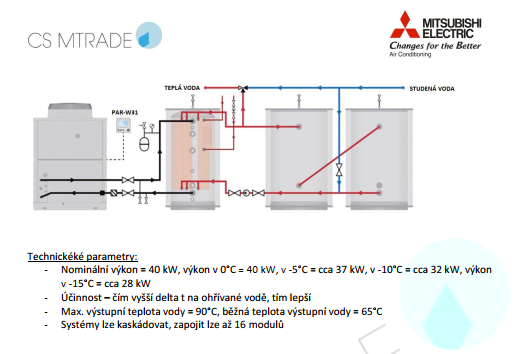 Soustava elektrokotlů – výrobce KOPŘIVA PRAHA s.r.o. – výrobek elkotel 144-1 M + 180-1 M / popř. ekvivalent navrhnutý a garantovaný projektantem MaR – SIEMENS Položka Cena za položku v Kč bez DPHSazba DPHCena  za položku v Kč včetně DPHPoložka Cena za položku v Kč bez DPHSazba DPHCena  za položku v Kč včetně DPHVýrobní dokumentace všech částí a profesí, oceněný položkový rozpočet, zajištění kompletního inženýringu nutného k povolení a zahájení realizace díla, viz předmět plnění Etapa č. 11.950.000 21%2.359.500Realizace díla dle odsouhlasené výrobní projektové dokumentace, včetně uvedení do zkušebního a následně ostrého provozu, odevzdání veškerých dokladů, revizí a případných stanovisek, viz předmět plnění Etapa č. 218.300.00021%22.143.000Servis dokončeného díla po dobu pětileté záruční doby a kompletní servis a výměna spotřebních dílů před koncem záruční doby, viz předmět plnění Etapa č. 31.550.00021%1.875.500CELKOVÁ CENACELKOVÁ CENACELKOVÁ CENA26.378.000